FORMULÁRIO DE INSCRIÇÃO PROCESSO SELETIVO - MESTRADO INTERINSTITUCIONAL UNESC/FIED 1. Identificação2. Endereço residencial3. Formação4. Atividade(s) Profissional(is)Declaro ter pleno conhecimento das normas estabelecidas no Edital nº 192/2021.                                   ______________________________ , ______ de __________________ de 202___.Assinatura do(a) Candidato(a): ___________________________________________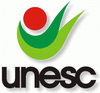 Universidade do Extremo Sul Catarinense - UNESCPró-Reitoria Acadêmica - PROACADPrograma de Pós-Graduação em Desenvolvimento Socioeconômico - PPGDS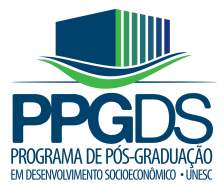 Nome:Nome:Nome:RG:Órgão Exped.:CPF/CIC:Local e Data de Nascimento:Local e Data de Nascimento:Local e Data de Nascimento:Rua/Av.:Rua/Av.:Rua/Av.:Rua/Av.:Nº:Bairro:Bairro:Bairro:Cidade/UF:Cidade/UF:Cidade/UF:CEP:Tel.:Tel.:Cel:Cel:Email:Email:Email:Email:NívelNome do CursoAno deConclusãoInstituiçãoGraduaçãoGraduaçãoPós-GraduaçãoPós-GraduaçãoInstituição/Empresa:Instituição/Empresa:Instituição/Empresa:Instituição/Empresa:Instituição/Empresa:Endereço:Endereço:Endereço:Endereço:Endereço:Tel: Tel: Cidade/UF:Cidade/UF:Cidade/UF:Cargo/Função:Cargo/Função:Cargo/Função:Cargo/Função:Cargo/Função:Regime de Trabalho:Integral: Integral: Parcial:Nº de Horas:Instituição/Empresa:Instituição/Empresa:Instituição/Empresa:Instituição/Empresa:Instituição/Empresa:Endereço:Endereço:Endereço:Endereço:Endereço:Tel: Tel: Cidade/UF:Cidade/UF:Cidade/UF:Cargo/Função:Cargo/Função:Cargo/Função:Cargo/Função:Cargo/Função:Regime de Trabalho:Integral: Integral: Parcial:Nº de Horas: